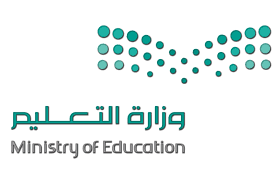 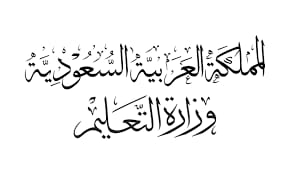 السؤال الأول: أسئلة الاختيار من متعدد١- ما فرع علم الكيمياء الذي يستقصي تحلل مواد التغليف في البيئة...؟؟٢- أي العبارات الآتية تصف مادة في الحالة الصلبة...؟؟٣- أي مما يلي يصف ذرة البلوتونيوم (Pu)...؟؟٤- ما نوع التفاعل الموصوف في المعادلة الآتية ..؟؟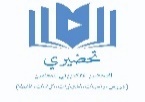 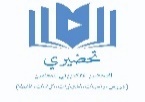 5- إذا علمت أن الكتلة المولية لهيدروكسيد الصوديوم (NaOH = 40.0 g/mol). فما عدد المولات في (20.00 g) منه...؟؟6- تتشابه العناصر (Cs, K, Na, Li) في الخواص الكيميائية. تقع هذه العناصر في الجدول الدوري ضمن...........7- ما عدد النيوترونات والبروتونات والإلكترونات في ذرة ...؟؟السؤال الثاني: ما الصيغة الكيميائية لأكسيد الحديد III...؟؟...........................................................................................................................................................................................................................................................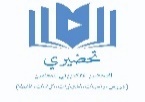 الكيمياء الحيويةالكيمياء النظريةج- الكيمياء البيئيةد- الكيمياء غير العضويه ا تنساب جسيماتها بعضها فوق بعض.ب يمكن ضغطها إلى حجم أصغر.ج تأخذ شكل الوعاء الذي توجد فيه.د جسيماتها متلاصقة بقوة.ا يمكن تجزئتها إلى جسيمات صغيرة تحتفظ بخواص البلوتونيوم.ب لا يمكن تجزئتها إلى جسيمات صغيرة تحتفظ بخواص البلوتونيوم.ج ليس لها خواص البلوتونيوم.د العدد الذري لذرة البلوتونيوم 244.ا تكوين.ب احتراق.ج تفكك.د إحلال بسيط.ا (0.50 mol)ب (2.00 mol)ج (1.00 mol)د (4.00 mol)ا صفب دورةج مجموعةد عنصرا 126 نيوترونًا – 52 بروتونًا – 52 إلكترونًا.ا 126 نيوترونًا – 52 بروتونًا – 52 إلكترونًا.ب 74 نيوترونًا – 52 بروتونًا – 52 إلكترونًا.ب 74 نيوترونًا – 52 بروتونًا – 52 إلكترونًا.ج 52 نيوترونًا – 74 بروتونًا – 74 إلكترونًا.ج 52 نيوترونًا – 74 بروتونًا – 74 إلكترونًا.د 52 نيوترونًا – 126 بروتونًا – 126 إلكترونًا.د 52 نيوترونًا – 126 بروتونًا – 126 إلكترونًا.8 - إذا علمت أن التوزيع الإلكتروني لعنصر هو 1s2 2s2 2p6 3s2 3p6 4s1 3d5. فما رمز هذا العنصر...؟؟9- كم ذرة في (116.14 g) من (Ge)...؟؟                 (الكتلة المولية = 72.64 g/mol)8 - إذا علمت أن التوزيع الإلكتروني لعنصر هو 1s2 2s2 2p6 3s2 3p6 4s1 3d5. فما رمز هذا العنصر...؟؟9- كم ذرة في (116.14 g) من (Ge)...؟؟                 (الكتلة المولية = 72.64 g/mol)10- أي خواص السكر الآتية ليست فيزيائية...؟؟10- أي خواص السكر الآتية ليست فيزيائية...؟؟